Faculty Senate Meeting held via MS Teams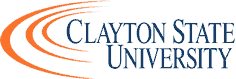 November 16, 2020, Started at 11:00am ET.Senators in attendance: Anthony Stinson, Brian Hunt, Byron Jeff, David Williams (Chair), Deborah Gritzmacher, Gail Barnes, Jelani Favors, Kendolyn Smith (Vice Chair), Laura Herndon, Larry Menter (Secretary), Mario Norman, Mark Watson, Meri Stegall, Rebecca Morgan, Robert Pfeiffer, and Scott Bailey. Non-Senators in attendance: Tim Hynes (President), Kevin Demmitt (Provost), Anthony Hannah, Antoinette Miller, Carol White, Erin Nagel, Mary Lamb.There was a quorum present.Adopt agenda as written. Approved with no objections.Minutes will be done later. Chair and Secretary meeting tomorrow.President’s Report – Attached in Files in MS Teams Testing students as they depart the campus.  Working with the county as they return to campus in January.Classes end and exams begin.  Thanks to us for our work to get to this point.Greetings for Graduates call out for comments and congrats.Questions? – DW asked – Graduation in different form by impact.  Will there be in person in the future and include the prior ones?Provost’s Report – Attached in Files in MS Teams  Appreciating the work we are doing. Some things will be long term like using TEAMs for office hours.  Get a good break and come back refreshed. Graduate Affairs will be reviewing a New Degree Proposal from the College of Business, for instance.  Electronic Portfolios – all the colleges went there due to COVID-19.  Need to revisit the language on this to allow electronic as the preferred method if the College approves.  Senate and Faculty Affairs to look at it.  Get support for faculty if College agrees.Will be part of update of the Handbook.Prof Miller asks if there will be standard format for portfolios?  Should there be?  Chair says should be fair.  Content has to be the same.  But the Provost is reluctant to spell out one.  Technology changes.  Should just state the approved format or method.Discussion about the Dean searches.No further q’s.Standing Committee ReportsAPC -Ken Nguyen is chairFAC–Waiting for our charge on Handbook Review, P & T and SEI  SAC – Nothing to reportUCC – Met on Friday – Actions to be reviewed at the next meeting.USGFC faculty survey: https://forms.gle/4crzqrnR7uoTKk9JAForwarded from Central Office and Faculty Council.  Trying to boost on-campus offerings.  Chancellor is pushing on this.  Anecdotally he hears people prefer to meet in person.  So that is the way he is going.  Getting more evidence of handling in-person, hybrid and remote learning.  Link is here.  He is encouraging us to do it by Friday.Discussion: division of labor for Handbook/Bylaws reviewOn hold a little bit.  Originally 3 options – Senate in charge, create ad hoc committee, put Fac Affairs Committee in charge.  No majority from survey.Brian Hunt asking about ad hoc how to make sure it is representative? Discussion ensued – If divvying it up then have an ad hoc committee to be the coordinator.  Chairs of subcommittees should be on the ad hoc committee. Make sure we have the appropriate representation.Quick Poll made. Majority is in favor of ad hoc.  Ideas: Volunteers from the Senate and add external folks from the Colleges.  Chairs of 2 committees are from SIMS, SAC – A&S, FAC – Business.  Other Chairs are not Senators. Odd number is preferable, smaller numbers are better than larger numbers.  Time of togetherness.  3 Senators and 1 rep from each college. Proportional representation?  A&S 2-3 reps. Proportional makes the most sense. Best input from all.  For example, UCC is divided by no. of full-time faculty in each unit.Idea discussed about composition of the ad hoc Committee:Senators -2College Reps – 5 (2 -A&S, 1 -COH, 1 – SIMS, 1 – COB)Committee Reps – 4 (APC-1, FAC -1, SAC-1, UCC-1)11 Total Members.Poll taken to see what is preferred.Formal Motion to create ad hoc committee as described in Option 1 (ad hoc Committee) above will be created to coordinate and complete revision to the Faculty Handbook and Faculty Bylaws. Motion was duly seconded, voted and passed.Will not have a meeting in December.  We may vote by electronic vote on UCC and other matters.  Including FAC with P&T relief.The Chair declared the meeting adjourned at 12:18pm.Minutes Recorded by Larry Menter, Secretary